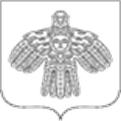 В соответствии с приказом Министерства финансов Российской Федерации от 23.12.2014 № 163н «О Порядке формирования и ведения реестра участников бюджетного процесса, а также юридических лиц, не являющихся участниками бюджетного процесса» п р и к а з ы в а ю:1.	Утвердить прилагаемый Порядок формирования и ведения реестра участников бюджетного процесса, а также юридических лиц, не являющихся участниками бюджетного процесса (далее - Порядок).2.	Признать утратившим силу приказ Финансового управления администрации МОГО «Ухта» от 30.12.2021 № 301 «Об утверждении порядка формирования и ведения реестра участников бюджетного процесса, а также юридических лиц, не являющихся участниками бюджетного процесса».3.	Настоящий приказ вступает в силу с момента подписания.4.	Контроль за исполнением настоящего приказа возложить на заместителя начальника управления по курируемому направлению.ПриложениеУТВЕРЖДЕНОприказом Финансового управления администрации муниципального округа «Ухта»от 25.04.2024 № 83ПОРЯДОКформирования и ведения реестра участников бюджетного процесса, а также лиц, не являющихся участниками бюджетного процессаОбщие положения1.	Настоящий Порядок устанавливает правила формирования и ведения Финансовым управлением администрации муниципального округа «Ухта» (далее - Финансовое управление) реестра участников бюджетного процесса, а также юридических лиц, не являющихся участниками бюджетного процесса муниципального округа «Ухта», в соответствии с приказом Министерства финансов Российской Федерации от 23.12.2014 № 163н «О Порядке формирования и ведения реестра участников бюджетного процесса, а также юридических лиц, не являющихся участниками бюджетного процесса» (далее - Сводный реестр).2.	В Сводный реестр включается информация о следующих организациях (за исключением информации об индивидуальных предпринимателях и физических лицах - производителях товаров, работ, услуг) (далее - организации).2.1.	Об участниках бюджетного процесса муниципального округа «Ухта», их обособленных подразделениях (далее - участники бюджетного процесса);2.2.	О юридических лицах, не являющихся участниками бюджетного процесса, и их обособленных подразделениях (далее - неучастники бюджетного процесса):1)	муниципальных бюджетных и автономных учреждениях муниципального округа «Ухта»;2)	муниципальных унитарных предприятиях муниципального округа «Ухта»;2.3.	О получателях средств из бюджета муниципального округа «Ухта», участниках казначейского сопровождения, не являющихся государственными корпорациями, государственными компаниями, публично-правовыми компаниями, а также государственными (муниципальными) учреждениями и государственными (муниципальными) унитарными предприятиями, получающих субсидии, бюджетные инвестиции из бюджета муниципального округа «Ухта» (далее - иные неучастники бюджетного процесса);2.4.	Об участниках казначейского сопровождения, являющихся исполнителями по муниципальным контрактам, а также исполнителями по контрактам (договорам), заключенным в рамках исполнения муниципальных контрактов (договоров (соглашений), которым открываются лицевые счета в территориальном органе Федерального казначейства в соответствии с законодательством Российской Федерации (далее - иные юридические лица).3.	Ведение Сводного реестра осуществляется отделом организации исполнения бюджета Финансового управления (далее - отдел) в электронной форме в государственной информационной системе управления общественными финансами «Электронный бюджет» (далее - информационная система) путем формирования и изменения реестровых записей.4.	При формировании информации применяются справочники, реестры и классификаторы, используемые в информационной системе в соответствии с настоящим Порядком.5.	Документы для формирования Сводного реестра хранятся в соответствии со сроками хранения архивных документов, определенными в соответствии с законодательством Российской Федерации об архивном деле.Правила формирования и предоставления информации для ведения Сводного реестра1.	Сводный реестр содержит перечень информации (реквизитов) об организации в соответствии с приложениями 1-3.1 к Порядку формирования и ведения реестра участников бюджетного процесса, а также юридических лиц, не являющихся участниками бюджетного процесса, утвержденному приказом Министерства финансов Российской Федерации от 23.12.2014 № 163н (далее - приложения 1-3.1 к Приказу 163н). 2.	Информация об организации для включения в Сводный реестр формируется организацией самостоятельно в установленной форме на бумажном носителе (далее - заявка на включение информации об организации в сводный реестр) (приложение № 1 к настоящему Порядку) и направляется для согласования главным распорядителем бюджетных средств (далее - ГРБС), органом, осуществляющим предоставление средств из бюджета муниципального округа «Ухта», муниципальным заказчиком. Муниципальные унитарные предприятия, не получающие субсидии, бюджетные инвестиции из бюджета муниципального округа «Ухта», предоставляют заявки без согласования. Руководитель организации несет персональную ответственность за полноту и достоверность информации.3.	Заявка на включение информации об организации в Сводный реестр представляется в Финансовое управление:3.1.	ГРБС, органом, осуществляющим предоставление средств из бюджета муниципального округа «Ухта», муниципальным заказчиком в отношении:1)	участников бюджетного процесса;2)	неучастников бюджетного процесса;3)	иных неучастников бюджетного процесса;4)	иных юридических лиц.3.2.	Муниципальным унитарным предприятием, не получающим субсидии, бюджетные инвестиции из бюджета муниципального округа «Ухта».4.	В случае внесения изменений в информацию (реквизиты) об организации формируется и представляется в Финансовое управление заявка на изменение информации об организации в сводном реестре (приложение № 2 к настоящему Порядку) не позднее пяти рабочих дней после: -	регистрации сведений в Едином государственном реестре юридических лиц в Управление Федеральной налоговой службы по Республике Коми;-	изменения информации, формируемой на основании сведений, представляемых в приложение № 1 к настоящему Порядку.В поле наименование реквизита организации указывается наименование реквизита в соответствии с приложениями 1-3.1 к Приказу 163н. Формирование и согласование заявки на изменение информации об организации в сводном реестре производится в соответствии с пунктом 2 настоящего раздела. Правила приема и проверки информации1.	Отдел в течение трех рабочих дней со дня получения информации (при наличии технической возможности) осуществляет проверку на предмет соблюдения следующих требований:1)	соответствие информации перечню информации, подлежащему указанию в соответствии с приложениями 1-2 к настоящему Порядку;2)	соблюдение правил формирования и подписания информации;3)	отсутствие в представленной информации исправлений.2.	В случае несоответствия информации требованиям, установленным в пункте 1 настоящего раздела, Финансовое управление не позднее трех рабочих дней со дня ее получения направляет организации уведомление о выявленных замечаниях в произвольной форме.3.	Не позднее двух рабочих дней со дня получения уведомления о выявленных замечаниях организация направляет в Финансовое управление исправленную информацию. 4.	При отсутствии замечаний отдел формирует электронный документ путем заполнения экранных форм веб-интерфейса информационной системы для формирования УФК по РК реестровой записи в Сводном реестре.5.	В случае получения отделом от УФК по РК протокола, содержащего перечень выявленных несоответствий и (или) оснований, по которым информация не может быть включена в Сводный реестр, Финансовое управление в течение двух рабочих дней направляет его организации для устранения замечаний.6.	Организация в течение двух рабочих дней должна устранить выявленные несоответствия и представить в Финансовое управление информацию с учетом изменений.Приложение № 1к Порядку формирования и ведения реестра участников бюджетного процесса, а также юридических лиц, не являющихся участниками бюджетного процессаЗаявкана включение информации об организации в сводный реестр«___»________________20__г.«_____»_____________20____г.Согласовано ____________________________________________________________________                              		(главный распорядитель бюджетных средств, орган, осуществляющий предоставление средств из бюджета муниципального округа «Ухта», муниципальный заказчик)«_____»_____________20____г.Приложение № 2к Порядку формирования и ведения реестра участников бюджетного процесса, а также юридических лиц, не являющихся участниками бюджетного процессаЗаявкана изменение информации об организации в сводном реестре«___»________________20___г.Наименование организации _________________________________________________ИНН организации__________________________________________________________Реквизиты организации«_____»_____________20____г.Согласовано ____________________________________________________________________                                 		(главный распорядитель бюджетных средств, орган, осуществляющий предоставление средств из бюджета муниципального округа «Ухта», муниципальный заказчик)«_____»_____________20____г.<*> При внесении изменений в информацию об организации, включенную в Сводный реестр, указываются только изменяемые реквизитыРоссийская ФедерацияРеспублика КомиРоссийская ФедерацияРеспублика КомиРоссия ФедерацияКоми РеспубликаРоссия ФедерацияКоми РеспубликаФИНАНСОВОЕ УПРАВЛЕНИЕ АДМИНИСТРАЦИИ МУНИЦИПАЛЬНОГО ОКРУГА «УХТА»ФИНАНСОВОЕ УПРАВЛЕНИЕ АДМИНИСТРАЦИИ МУНИЦИПАЛЬНОГО ОКРУГА «УХТА»«УХТА» МУНИЦИПАЛЬНÖЙ КЫТШЛÖН АДМИНИСТРАЦИЯСА СЬÖМ ОВМÖСÖН ВЕСЬКÖДЛАНİН«УХТА» МУНИЦИПАЛЬНÖЙ КЫТШЛÖН АДМИНИСТРАЦИЯСА СЬÖМ ОВМÖСÖН ВЕСЬКÖДЛАНİНПРИКАЗПРИКАЗПРИКАЗПРИКАЗ25.04.2024№№83г.Ухта, Республика КомиОб утверждении Порядка формирования и ведения реестра участников бюджетного процесса, а также юридических лиц, не являющихся участниками бюджетного процессаНачальник управленияГ.В. КрайнНаименование информации (реквизита)Значение121. Основной государственный регистрационный номер (ОГРН)1. Основной государственный регистрационный номер (ОГРН)2. Сведения о наименовании организации2. Сведения о наименовании организации2.1. Полное наименование2.2. Сокращенное наименование3. Сведения об идентификационном номере налогоплательщика и коде причины постановки на учет3. Сведения об идентификационном номере налогоплательщика и коде причины постановки на учет3.1. Идентификационный номер налогоплательщика (ИНН)3.2. Код причины постановки на учет в налоговом органе (КПП)4. Информация о руководителе организации (лице, имеющем право без доверенности действовать от имени юридического лица)4. Информация о руководителе организации (лице, имеющем право без доверенности действовать от имени юридического лица)4.1. Фамилия4.2. Имя4.3. Отчество4.4. Наименование должности4.5. Идентификационный номер налогоплательщика (ИНН)4.6. Страховой номер индивидуального лицевого счета (СНИЛС)4.7. Наименование документа о назначении руководителя организации4.8. Номер документа о назначении руководителя организации4.9. Дата документа о назначении руководителя организации5. Информация о юридическом лице, в ведении которого находится организация5. Информация о юридическом лице, в ведении которого находится организация5.1. Код главы по бюджетной классификации6. Информация об органе местного самоуправления осуществляющем функции и полномочия учредителя организации или права собственника имущества организации (указывается в отношении муниципальных учреждений, муниципальных унитарных предприятий)6. Информация об органе местного самоуправления осуществляющем функции и полномочия учредителя организации или права собственника имущества организации (указывается в отношении муниципальных учреждений, муниципальных унитарных предприятий)6.1. Полное наименование органа, осуществляющего функции и полномочия учредителя6.2. Перечень полномочий, осуществляемых органом, осуществляющим функции и полномочия учредителя (указывается перечень полномочий органа, осуществляющего функции и полномочия учредителя организации в соответствии с приложением № 8 к Порядку формирования и ведения реестра участников бюджетного процесса, а также юридических лиц, не являющихся участниками бюджетного процесса, утвержденного приказом Министерства финансов Российской Федерации от 23.12.2014 № 163н. Не заполняется в отношении органа, осуществляющего функции и полномочия учредителя муниципального унитарного предприятия)7. Полномочия организации 7. Полномочия организации 7.1. Наименование (указывается наименование бюджетного полномочия в соответствии с приложением № 8 к Порядку формирования и ведения реестра участников бюджетного процесса, а также юридических лиц, не являющихся участниками бюджетного процесса, утвержденного приказом Министерства финансов Российской Федерации от 23.12.2014 № 163н) (сведения о бюджетных полномочиях организации формируются в отношении организаций, являющихся участниками бюджетного процесса)7.2. Дата начала и окончания действия бюджетного полномочия организации8. Переданные полномочия организации 8. Переданные полномочия организации 8.1. Наименование (указывается наименование переданных организации полномочий в соответствии с приложением № 8 к Порядку формирования и ведения реестра участников бюджетного процесса, а также юридических лиц, не являющихся участниками бюджетного процесса, утвержденного приказом Министерства финансов Российской Федерации от 23.12.2014 № 163н)8.2. Код бюджета8.3. Код главы по бюджетной классификации8.4. Код уровня бюджета8.5. Номер организации, принявшей полномочия8.6. Код по Сводному реестру организации, передавшей полномочие8.7. Дата начала и окончания действия переданных организации полномочий 9. Сведения о лицевых счетах, открытых организации в территориальном органе Федерального казначейства, казначейских счетах, открытых организации в территориальных органах Федерального казначейства9. Сведения о лицевых счетах, открытых организации в территориальном органе Федерального казначейства, казначейских счетах, открытых организации в территориальных органах Федерального казначейства9.1. Сведения о лицевых счетах, открытых организации в территориальном органе Федерального казначейства:9.1. Сведения о лицевых счетах, открытых организации в территориальном органе Федерального казначейства:9.1.1. Полное наименование территориального органа Федерального казначейства9.1.2. Код по Сводному реестру территориального органа Федерального казначейства9.1.3. Код по КОФК территориального органа Федерального казначейства по месту обслуживания лицевого счета9.1.4. Виды лицевых счетов9.1.5. Номера лицевых счетов9.2. Сведения о казначейских счетах, открытых организации в территориальном органе Федерального казначейства:9.2. Сведения о казначейских счетах, открытых организации в территориальном органе Федерального казначейства:9.2.1. Полное наименование территориального органа Федерального казначейства9.2.2. Код по Сводному реестру территориального органа Федерального казначейства9.2.3. Код по КОФК территориального органа Федерального казначейства по месту обслуживания казначейского счета9.2.4. Виды казначейских счетов9.2.5. Номера казначейских счетов10. Сведения о счетах, открытых организации в подразделениях Центрального банка Российской Федерации (кредитных организациях (филиалах)) (далее - банк) (Указываются сведения обо всех счетах, открытых организации в банках (при наличии))10. Сведения о счетах, открытых организации в подразделениях Центрального банка Российской Федерации (кредитных организациях (филиалах)) (далее - банк) (Указываются сведения обо всех счетах, открытых организации в банках (при наличии))10.1. Наименование банка10.2. БИК банка10.3. Номер корреспондентского счета кредитной организации10.4. Номер банковского счета11. Наименование полномочия организации в сфере закупок12. Сведения о форме собственности и организационно-правовой форме организации12. Сведения о форме собственности и организационно-правовой форме организации12.1. Наименование и код организационно-правовой формы организации по Общероссийскому классификатору организационно-правовых форм (далее - ОКОПФ)12.2. Наименование и код формы собственности организации по Общероссийскому классификатору форм собственности (далее - ОКФС)13. Информация о видах деятельности организации13. Информация о видах деятельности организации13.1. Наименования и коды основных видов деятельности организации по Общероссийскому классификатору видов экономической деятельности (далее - ОКВЭД)13.2. Наименования и коды дополнительных видов деятельности организации по ОКВЭД14. Информация об организации в соответствии с общероссийскими классификаторами14. Информация об организации в соответствии с общероссийскими классификаторами14.1. Код организации по Общероссийскому классификатору органов государственной власти и управления (далее - ОКОГУ)14.2. Код организации по Общероссийскому классификатору предприятий и организаций (далее - ОКПО)15. Иная информация об организации15.1. Доменное имя официального сайта организации (при наличии)15.2. Контактный(ые) номер(а) телефона(ов) организации15.3. Адрес электронной почты (при наличии)Руководитель (уполномоченное лицо)(должность)(подпись)(расшифровка подписи)Ответственный исполнитель(подпись)(расшифровка подписи)(телефон)Руководитель (уполномоченное лицо)(должность)(подпись)(расшифровка подписи)Отметка отдела организации исполнения бюджета о регистрации Заявки на включение информации об организации в сводный реестрОтметка отдела организации исполнения бюджета о регистрации Заявки на включение информации об организации в сводный реестрОтметка отдела организации исполнения бюджета о регистрации Заявки на включение информации об организации в сводный реестрОтметка отдела организации исполнения бюджета о регистрации Заявки на включение информации об организации в сводный реестрОтметка отдела организации исполнения бюджета о регистрации Заявки на включение информации об организации в сводный реестрОтметка отдела организации исполнения бюджета о регистрации Заявки на включение информации об организации в сводный реестрОтметка отдела организации исполнения бюджета о регистрации Заявки на включение информации об организации в сводный реестрОтветственный исполнитель(должность)(подпись)(расшифровка подписи)Дата регистрации в УФК по РКДата регистрации в УФК по РК«____» _______________ 20___ г. «____» _______________ 20___ г. «____» _______________ 20___ г. «____» _______________ 20___ г. «____» _______________ 20___ г. Наименование<*>Значение12Руководитель (уполномоченное лицо)(должность)(подпись)(расшифровка подписи)Ответственный исполнитель(подпись)(расшифровка подписи)(телефон)Руководитель (уполномоченное лицо)(должность)(подпись)(расшифровка подписи)Отметка отдела организации исполнения бюджета о регистрации Заявки на изменение информации об организации в сводном реестреОтметка отдела организации исполнения бюджета о регистрации Заявки на изменение информации об организации в сводном реестреОтметка отдела организации исполнения бюджета о регистрации Заявки на изменение информации об организации в сводном реестреОтметка отдела организации исполнения бюджета о регистрации Заявки на изменение информации об организации в сводном реестреОтметка отдела организации исполнения бюджета о регистрации Заявки на изменение информации об организации в сводном реестреОтметка отдела организации исполнения бюджета о регистрации Заявки на изменение информации об организации в сводном реестреОтметка отдела организации исполнения бюджета о регистрации Заявки на изменение информации об организации в сводном реестреОтветственный исполнитель(должность)(подпись)(расшифровка подписи)Дата регистрации в УФК по РКДата регистрации в УФК по РК«____» _______________ 20___ г. «____» _______________ 20___ г. «____» _______________ 20___ г. «____» _______________ 20___ г. «____» _______________ 20___ г. 